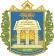 UNIVERSIDADE FEDERAL DO OESTE DO PARÁPRÓ-REITORIA DA CULTURA, COMUNIDADE E EXTENSÃO ANEXO IV -TERMO DE COMPROMISSO DO ORIENTADOR DO PLANO DE TRABALHOObrigatório entregar após a aprovação do projeto, para fins de implementação da Bolsa PibexEu, XXXXXXX, docente do Instituto ou Campus XXXXXXXXXX, na Universidade Federal do Oeste do Pará – Ufopa, Matrícula Siape nº XXXXXXXX, portador do RG nº XXXXXX e CPF nº XXXXXX, membro do Projeto XXXXXXXXXXXXXXXXXXXXXXXXX, contemplado no EDITAL PROCCE Nº 003/2024 - PROGRAMA DE FOMENTO À EXTENSÃO:COMPROMETO-ME a:Cumprir todas as obrigações previstas no Edital Procce nº 003/2024;Orientar adequadamente a realização das atividades previstas no Plano Individual de Trabalho do bolsista;Ser cortês e respeitar a ética nas atividades, orientações acadêmicas e nos procedimentos administrativos relativos ao plano de trabalho;Auxiliar o discente nos procedimentos e apresentação de documentos à Procce;Orientar e aprovar o relatório final das atividades desenvolvidas a ser apresentado pelo discente, conforme modelo e prazos estabelecidos pela Procce;Estou ciente de que, nos casos de impedimentos e penalidades referentes ao docente orientador, devem-se observar os preceitos dispostos na Lei. 8.112/90, que dispõe sobre o regime jurídico dos servidores públicos civis da União, das autarquias e das fundações públicas federais.Participar das atividades de capacitação quando convocado pela Procce. Declaro, sob as penas da lei, a inteira responsabilidade pelas informações contidas neste instrumento.O presente TERMO DE COMPROMISSO tem vigência no período de 01/09/2024 a 31/08/2025.Santarém, _____ de abril de 2024.________________________________Orientador (a) do Plano de trabalho(Assinatura eletrônica)________________________________Coordenador (a) do Projeto(Assinatura eletrônica)